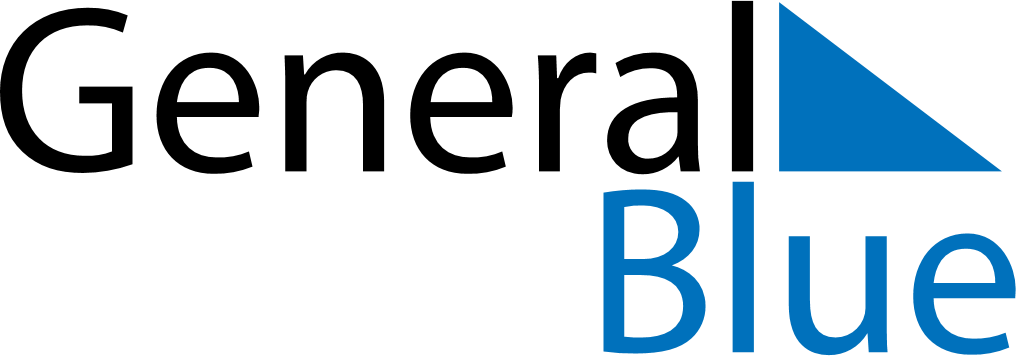 December 2024December 2024December 2024AnguillaAnguillaSUNMONTUEWEDTHUFRISAT123456789101112131415161718192021National Heroes and Heroines Day22232425262728Christmas DayBoxing Day293031